Resume   Name	: JinnaCIVIL DEFENCE HARD HOLDEREmail Id : jinna-394633@2freemail.com Professional Objective :To work in an extremely challenging environment where I can fully utilize my theoreticalskills,efficiency and responsibility, facilitating growth of the organization and to grow with it.Academic Qualification :Diploma in Electronics and Communication Engineering.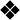 Diploma with an aggregate of 72% from Sankar Polytechnic College, (2004 – 2007).S.S.L.C with an aggregate of 86.8% from Sankar Hr. Sec School.Key Skills :Effective Technical & Supervision skills.Verbal and Written communication skills.Adapt at following Complex directions.Team Player, Sincere, Self – motivated and Confident.Work Experience :Experience	: 3Years (2014 to 2017)Designation : FIRE ALARM ENGINEERExperience	: 2Years (2017 to 2019)Designation : FIRE ALARM ENGINEERJob Responsibility :Providing technical advice.Maintenance and service of Fire alarm and Fire Fighting systems.Fire Alarm Fit out jobs commissioning&Testing.Preparing Reports and Documentation.Previous Experience :❏	sExperience : 2 Year (2007 to 2009).Designation : Service Engineer.Experience : 3 Year (2010 to 2013).Designation : Service Engineer.Additional Qualification :Dubai civil defence authorised card holder for Fire Alarm and central battery system.Certificated course on Television Servicing.Undergone service training in G.V Radio and television training center.Operating System & Packages :MS Office, WindowsPersonal Particulars :Date of birth	:	08-May-1988Sex	:	MaleNationality	:	IndianLanguages Known	: Tamil, English and HindiReligion	: IslamMarital status	:	MarriedDeclaration :I do hereby confirm that the information given by me is true to the best of my knowledge.Thank You,Date :	Yours truly,Place :			(Jinna)